Day 1: L.O: To add by putting the larger number first and counting on (numbers just beyond 20) 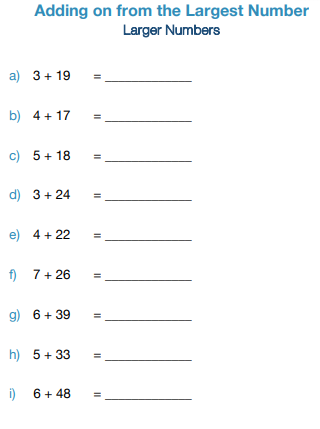 